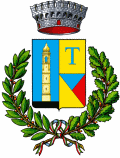                                                                                   COMUNE DI TISSI                                                                                                     Ufficio Polizia Localec.a.p 07040 - Provincia di Sassari                                                               Via Dante, 5 - TISSI -tel 079/3888014 E-mail : poliziamunicipale@comune.tissi.ss.itMODULO PRENOTAZIONEMICROCHIPPATURA CANI DI PROPRIETA’Il/la sottoscritto/a _________________________________________________________________nato/a a __________________________________________________ il ____________________C. F. ______________________________ residente a ____________________________________Via/Piazza _________________________________ n. ____telefono fisso ___________cellulare ________________email __proprietario del cane (inserire una x):	□Razza ______________________________________________        □ Meticcionome del cane  _____________________________________ età del cane ___________________di taglia (inserire una x): 	□piccola	 □media	□grande			CON IL PRESENTE MODULO INTENDE ADERIREall’iniziativa, di prossima attuazione, del Comune di Tissi, prenotando per il proprio cane di proprietà l’inserimento del microchip di riconoscimento, che verrà effettuato da apposito personale veterinario. Il sottoscritto autorizza al trattamento dei propri dati e di quelli del proprio animale in un archivio telematico, in conformità al D.Leg. 196/03                                                                                                               Firma